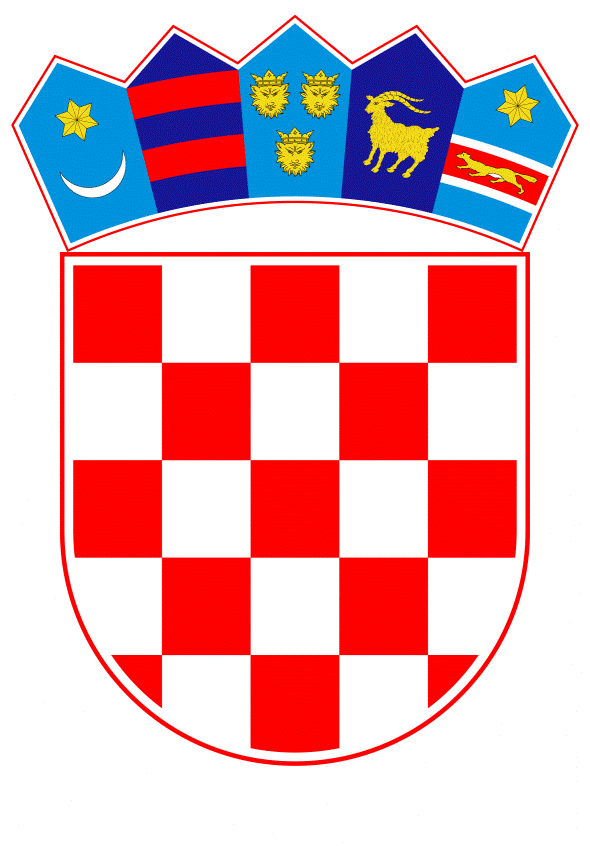 VLADA REPUBLIKE HRVATSKE	Zagreb, 22. kolovoza 2019.PREDLAGATELJ:	Ministarstvo upravePREDMET:	Prijedlog zakona o transparentnosti troškova u obavljanju javnih dužnosti (predlagatelj: Klub zastupnika Mosta nezavisnih lista u Hrvatskom saboru) - davanje mišljenja Hrvatskome saboruBanski dvori | Trg Sv. Marka 2  | 10000 Zagreb | tel. 01 4569 222 | vlada.gov.hrP R I J E D L O GPREDSJEDNIKU HRVATSKOGA SABORAPredmet:  	Prijedlog zakona o transparentnosti troškova u obavljanju javnih dužnosti (predlagatelj: Klub zastupnika Mosta nezavisnih lista u Hrvatskom saboru) - mišljenje VladeVeza:  		Pismo Hrvatskoga sabora, klase: 023-01/19-01/16, urbroja: 65-19-03, od 27. lipnja 2019. godine		Na temelju članka 122. stavka 2. Poslovnika Hrvatskoga sabora (Narodne novine, br. 81/13, 113/16, 69/17 i 29/18), Vlada Republike Hrvatske o Prijedlogu zakona o transparentnosti troškova u obavljanju javnih dužnosti (predlagatelj: Klub zastupnika Mosta nezavisnih lista u Hrvatskom saboru), daje sljedećeM I Š L J E NJ EVlada Republike Hrvatske predlaže Hrvatskome saboru da ne prihvati Prijedlog zakona o transparentnosti troškova u obavljanju javnih dužnosti (u daljnjem tekstu: Prijedlog zakona), koji je predsjedniku Hrvatskoga sabora podnio Klub zastupnika Mosta nezavisnih lista u Hrvatskome saboru, aktom od 27. lipnja 2019. godine. U odnosu na Prijedlog zakona kojim se predlaže ustrojiti Registar troškova (u daljnjem tekstu: Registar) koji nastanu u obavljanju javnih dužnosti u kojemu će se na jednom središnjem mjestu evidentirati i publicirati relevantni troškovi dužnosnika i kojim se zadužuje Ministarstvo financija za uspostavu, održavanje i upravljanje Registrom te za prikupljanje, evidentiranje, obrađivanje i arhiviranje podataka iz Registra, omogućavanje upisa i ažuriranje podataka u Registru i omogućavanje javnosti dostupnosti podataka iz Registra, Vlada Republike Hrvatske ističe da je materija koju obuhvaća Prijedlog zakona, a koja se odnosi na obavljanje dužnosničkih poslova te na, prema navodima predlagatelja: „javno i transparentno trošenje proračunskog novca“ već uređena proračunskim, poreznim i računovodstvenim propisima, kao i propisima o pravu na pristup informacijama te propisima koji uređuju sprječavanje sukoba interesa. Nadalje, nastavno na navedeno Vlada Republike Hrvatske smatra da je transparentnost u trošenju javnih sredstava jasno uređena proračunskim propisima, posebno Zakonom o proračunu (Narodne novine, br. 87/08, 136/12 i 15/15) i Zakonom o fiskalnoj odgovornosti (Narodne novine, broj 111/18), posebno imajući u vidu činjenicu da je zakonodavnim okvirom propisana i objava godišnjih financijskih izvještaja jedinica lokalne i područne (regionalne) samouprave, proračunskih i izvanproračunskih korisnika državnog proračuna i proračuna jedinica lokalne i područne (regionalne) samouprave na internetskim stranicama, a u kojima su iskazani i podaci o rashodima za službena putovanja i podaci o rashodima za reprezentaciju.Kada je riječ o propisivanju obveze Ministarstvu financija da odgovara za vjerodostojnost evidentiranja unesenih podataka u Registar, Vlada Republike Hrvatske ističe kako Ministarstvo financija ne bi moglo biti odgovorno za vjerodostojnost navedenog evidentiranja, budući da je prethodno navedenim proračunskim propisima jasno određeno  da je čelnik jedinice lokalne i područne (regionalne) samouprave i proračunskog korisnika odgovoran za zakonitost, svrhovitost, učinkovitost i za ekonomičnost raspolaganja proračunskim sredstvima. Vlada Republike Hrvatske smatra kako Registar koji se predlaže ustrojiti navedenim Prijedlogom zakona nije svrhovit s obzirom da su podaci koje bi sadržavao već sada javno dostupni. Naime, Zakonom o pravu na pristup informacijama (Narodne novine, broj 25/13 i 85/15) je uređeno pravo na pristup informacijama, kao i ponovna uporaba informacija koje posjeduju tijela javne vlasti. Dakle, navedenim Zakonom je propisana obveza tijela javnih vlasti vezana uz objavljivanje i dostupnost informacija čime se stvorio zakonodavni okvir koji troškove obavljanja javne dužnosti čini transparentnim i javno dostupnim.Također, Zakonom o sprječavanju sukoba interesa (Narodne novine, br. 26/11, 12/12, 126/12 i 57/15) je uređeno sprječavanje sukoba između privatnog i javnog interesa u obnašanju javnih dužnosti te su uređeni obveznici postupanja prema odredbama ovoga Zakona. Nadalje, propisana je obveza podnošenja i sadržaj izvješća o imovinskom stanju, postupak provjere podataka iz tih izvješća, kao i trajanje navedenih obveza. Ističe se kako je svrha ovoga Zakona sprječavanje sukoba interesa u obnašanju javnih dužnosti, sprječavanje privatnih utjecaja na donošenje odluka u obnašanju javnih dužnosti, jačanje integriteta, objektivnosti, nepristranosti i transparentnosti u obnašanju javnih dužnosti te jačanje povjerenja građana u tijela javne vlasti.Zaključno, Vlada Republike Hrvatske smatra kako postojeći propisi omogućuju dostupnost te propisuju obvezu transparentnosti informacija u vezi s troškovima obavljanja javnih dužnosti, kao što propisuju i obvezu dužnosnika za transparentnim djelovanjem. Slijedom navedenoga, Vlada Republike Hrvatske predlaže Hrvatskome saboru da ne prihvati predmetni Prijedlog zakona.Za svoje predstavnike, koji će u vezi s iznesenim mišljenjem biti nazočni na sjednicama Hrvatskoga sabora i njegovih radnih tijela, Vlada je odredila Ivana Malenicu, ministra uprave, Darka Nekića, Josipu Rimac i Katicu Prpić, državne tajnike u Ministarstvu uprave, te doc. dr. sc. Mladena Nakića, pomoćnika ministra uprave.	      PREDSJEDNIK               							      mr. sc. Andrej Plenković